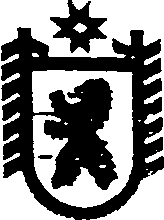 Республика КарелияАДМИНИСТРАЦИЯ СЕГЕЖСКОГО МУНИЦИПАЛЬНОГО РАЙОНАПОСТАНОВЛЕНИЕот  28  марта  2017  года  №  183  СегежаО признании утратившим силу постановления администрации Сегежского муниципального района»Администрация Сегежского муниципального района  п о с т а н о в л я е т:1. Признать утратившим силу постановление администрации Сегежского муниципального района от 7 октября 2016 г. № 884 «Об утверждении Административного регламента по исполнению администрацией Сегежского муниципального района функции «Осуществление муниципального контроля в сфере закупок товаров, работ и услуг для обеспечения муниципальных нужд Сегежского муниципального района».2. Обнародовать настоящее постановление путем размещения в газете «Доверие» объявления о его принятии с указанием времени и места ознакомления с ним, а также путем размещения официального текста настоящего постановления в  информационно-телекоммуникационной сети «Интернет» на официальном сайте администрации Сегежского муниципального района  http://home.onego.ru/~segadmin.             Глава администрацииСегежского муниципального района                                                                   И.П.ВекслерРазослать: в дело, УЭР.      